ואז הצב בנה לו ביתבשבוע הקצר שלפני חג הסוכות, בו אנו יוצאים מהבית לסוכה שהיא כעין "בית מחוץ לבית",  בחרנו להתייחס בקצרה למושג "בית". הסיפור "ואז הצב בנה לו בית" מספר על הימים שלפני שיריון הצב ובעצם מספר על משמעותו של הבית..שיר השבוע- "בית חלומותי"שיר השבוע הוא "בית חלומותי" שכתבה נעמי שמר. השיר מתחבר היטב לחלום ה"בית" ועונה בעצם על השאלה מה הופך מבנה בין ארבע קירות וגג ל"בית". לאורך השיר מתאורת הסביבה הפיזית של המבנה ותכולתו והכל בגדר חלום אך עם התקדמות השיר מתחדדת ההבנה כי כל הבית אינו אלא חלום וכי דבר אחד בטוח- "יגור בו איש אשר אותי יאהב".. ולא משנה אם בית החלומות יהיה בית לבן ומסוייד או צריף רעוע, מהקודה זו הופך הוא לבית של ממש.להאזנה- לחצו כאןבית חלומותי
מילים ולחן: נעמי שמר

הצעות הגשה כמה אפשרויות לבחירתכם/ן -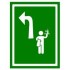 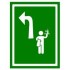 שימוש בכלי נגינהיצירת תנועות גוף המתאימות למוסיקה ולמילים.סבב- "בית בשבילי זה"—מה אומרת לכל אחד המילה "בית" (- כשבעצם השאלה היא, מה הדבר שבלעדיו המבנה אינו אלא קיר בן ארבע קירות..)בית חלומותי שלי- הזמנה לציור של "בית החלומות" על ידי מריחת פלסטלינה צבעונית על בריסטול שחורסיפור השבוע- ואז הצב בנה לו ביתרקע והרחבה (-למורה בלבד)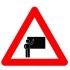 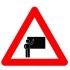 הסיפור "ואז הצב בנה לו בית" הוא סיפור מקסים ומפתיע, המזמן התבוננות חדשה על תופעה מוכרת- שריון הצב. הסיפור, שמתחיל לפני שנים רבות, בשנים בהם לצבים עוד לא היה בית על הגב ומספר את הסיפור הדמיוני על בניית השיריון.לקריאה על אבנר כ"ץ- כאןלצפיה בסיפור- כאןהצעת הגשההפעלה בדרמה:  ננסה לחזור בדמיון לימי הטרום שריון ונזמין את הילדים להתהלך בחדר כמו צבים (- אפשר וכדאי לתת למי מהילדים שמתעניין בכך- גם ללכת על 4 ולזחול על הרצפה) – נספר כי מזג האויר נעים, וננחה את הילדים גם לברך לשלום את העומד מולם. ניכנס עכשיו לתוך המאפייה ונקנה לחם. כשנצא מהחנות נשים לב שהשמיים  מתקדרים ונהיה קריר, נמשיך לצעוד וננסה להתחמם... טיפה ראשונה על האף. ממשיכים לצעוד ומביטים לרגע למעלה... ופתאום רעם (- רעש מפחיד... איך מגיבים?) ואז, גשם גשם גשם, קר ורטוב, קר לנו, צועדים רטובים וקפואים... מנסים להגן על עצמנו מהגשם..... הגשם נפסק. השמים מתבהרים, השמש יוצאת ואנחנו צועדים.. ומתחיל להיות לנו חם.. בהתחלה אנחנו לא כל כך שמים לב לחום הזה אבל אחרי מספר צעדים.. חם לנו מאוד. השמש קופחת, ההליכה כבר איטית ממש, עייפים וצמאים...ואנחנו מנסים להגן על עצמנו מפני השמש... לא נעים לנו...עכשיו נלבש כולנו את השיריון... ונצעד שוב.. ואם יורד גשם—כולם נכנסים לשריון, ואם קופחת השמש- זה הזמן להיכנס לשריון, התעייפנו, נכון? נכניס את הראש לשריון.... בית זה בסך הכל קופסא שגרים בה...בפעילות היום נבנה גם אנחנו שריון.. בערך.. בפעילות נזמין את הילדים להשתמש בקופסאות, בגרוטאות ובחומרים ממוחזרים שונים על מנת לבנות בית שיענה לכל אחד על ההגדרה של "בית".אפשרות נוספת- להביא לכיתה קופסאות ועיתונים ולתת לכל ילד לעצב על ידי קולאז' חדר שהוא אוהב ולבנות "בית משותף" (- במידה ואין קופסאות וגרוטאות ניתן כמובן לעצב את חדרי הבית בקולאז' תמונות מעיתונים על דף לבן..) 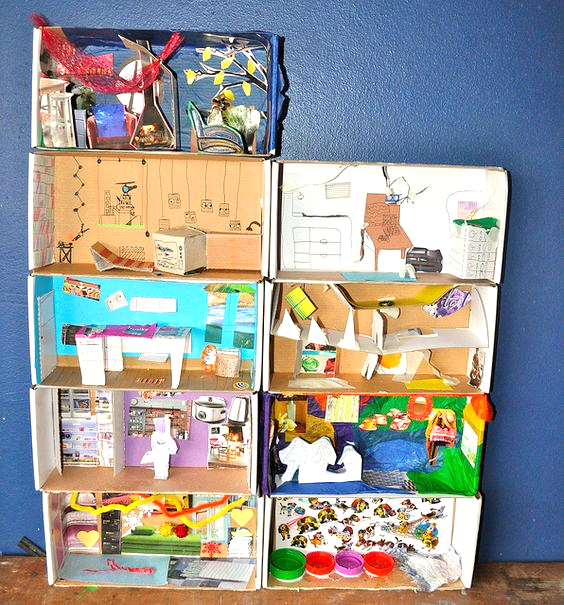 321שיר השבוע- בבית חלומותישיר השבוע- בבית חלומותישיר השבוע- בבית חלומותישיר השבוע- בבית חלומותיבית זה אומר כבר הכלסיפור השבועשיר השבועכותרתואז הצב בנה לו ביתבבית חלומותינושא